AnmeldungVornameNachname GeburtstagStrassePlatz, OrtTelefonE-MailLektion Dienstag 09:00 – 10:00 Dienstag 18:30 – 19:30 Dienstag 19:45 – 20:45  Hiermit bestätige ich, dass ich die Geschäftsbedingungen AGBs gelesen habe und damit einverstanden bin.   Hiermit bestätige ich, dass ich die Geschäftsbedingungen AGBs gelesen habe und damit einverstanden bin.  Datum, OrtUnterschrift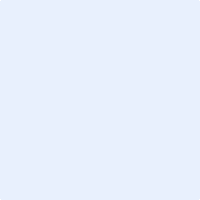 